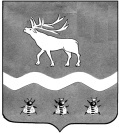 Межведомственная комиссия по охране труда в ЯКОВЛЕВСКОМ МУНИЦИПАЛЬНОМ РАЙОНЕ692361, с. Яковлевка, пер. Почтовый, 7, т./ф. (42371) 91620 Протокол 25 марта 2019 г.    11.30                                   с. Яковлевка              Повестка дня:О выполнении решения МВК по охране труда в Яковлевском муниципальном районе от 11 декабря 2018 года  «О работе администрации КГБУЗ «Яковлевская ЦРБ» по соблюдению законодательства об охране труда.  Об обеспечении работников спецодеждой, спецобувью и другими средствами индивидуальной защиты».       Докладчик: главный врач КГБУЗ «Яковлевская ЦРБ» Ольга Михайловна Коновалова, специалист по охране труда КГБУЗ «Яковлевская ЦРБ» Андрей Николаевич Шпартов.О выполнении решения МВК по охране труда в Яковлевском муниципальном районе от 28 марта 2018 года «О работе администрации МКУ «ЦО и СО» Яковлевского муниципального района по  соблюдению законодательства об охране труда».Докладчик: директор  МКУ «ЦО и СО»  Виктор Александрович Лушин.О выполнении МВК по охране труда в Яковлевском муниципальном районе от 28 марта 2018 года «О работе администрации ООО «Водоканал-Сервис» по соблюдению законодательства об охране труда по состоянию».     Докладчик: Директор ООО «Водоканал-Сервис» Михаил Иванович Обытоцкий.О выполнении МВК по охране труда в Яковлевском муниципальном районе от 28 марта 2018 года «О работе администрации ИП Обытоцкий Михаил Иванович по соблюдению законодательства об охране труда».     Докладчик:  Индивидуальный предприниматель Михаил Иванович Обытоцкий.О выполнении МВК по охране труда в Яковлевском муниципальном районе от 28.03.2018г. «О работе администрации магазина «Семь Я» ИП Пархоменко О.И. о соблюдении законодательства об охране труда».      Докладчик:  Руководитель магазина «Семь Я» Ольга Ивановна Пархоменко.СЛУШАЛИ:      1.О выполнении решения МВК по охране труда в Яковлевском муниципальном районе от 11 декабря 2018 года  «О работе администрации КГБУЗ «Яковлевская ЦРБ» по соблюдению законодательства об охране труда.  Об обеспечении работников спецодеждой, спецобувью и другими средствами индивидуальной защиты». Шпартов А.Н.: В соответствии с типовыми нормами СИЗ для медицинских работников в КГБУЗ «Яковлевская ЦРБ» весь медицинский персонал обеспечен спецодеждой, спецобувью и другими средствами индивидуальной защиты. В январе 2018 года был закуплен большой объем СИЗ, такой как: комплекты санитарной одежды типа А,Б и В, костюмы «Скорая помощь», халаты, брюки, фартуки, куртки утепленные «МЧС», сабо с ремешком, сапоги ПВХ, ботинки и т.д. В 2019 году также планируется приобретение СИЗ.         В отношении каждого сотрудника в учреждении ведется личная карточка учета выдачи спецодежды и выдается под роспись работнику.          Сертификаты соответствия СИЗ имеются.          2. О выполнении решения МВК по охране труда в Яковлевском муниципальном районе от 28 марта 2018 года «О работе администрации МКУ «ЦО и СО» Яковлевского муниципального района по  соблюдению законодательства об охране труда».Лушин В.А.: Трехступенчатый инструктаж по охране труда для работников учреждения ведется, сроки соблюдаются. Руководитель и члены комиссии по охране руда раз в три года проходят обучение по охране труда в лицензионном учебном  центре оказывающем услуги в области охраны труда. Удостоверения установленного образца имеются.      В связи с отсутствием денежных средств специальная оценка условий труда по состоянию на 25 марта не проведена. Также по этой же причине работники не обеспечены СИЗ в соответствии Межотраслевыми правилами обеспечения работников специальной одеждой, специальной обовью и другими средствами индивидуальной защиты.         На стадии разработке в учреждении находится коллективный договор и программа «Нулевой травматизм».           3.  О выполнении МВК по охране труда в Яковлевском муниципальном районе от 28 марта 2018 года «О работе администрации ООО «Водоканал-Сервис» по соблюдению законодательства об охране труда по состоянию».Колагина А.А.: доклад прилагается.        4.  О выполнении МВК по охране труда в Яковлевском муниципальном районе от 28 марта 2018 года «О работе администрации ИП Обытоцкий Михаил Иванович по соблюдению законодательства об охране труда».Колагина А.А.: С августа 2016 года наем работников в ИП Обытоцкий М.И. не производится.       5. О выполнении МВК по охране труда в Яковлевском муниципальном районе от 28.03.2018г. «О работе администрации магазина «Семь Я» ИП Пархоменко О.И. о соблюдении законодательства об охране труда». Абраменок О.А.: По состоянию на 25 марта 2019 года у индивидуального предпринимателя Пархоменко О.И. работает два продавца. Специальная оценка условий труда на двух рабочих местах проведена. Работники обеспечены специальной одеждой и специальной обовью (фартук, головной убор и тапочки с прорезиненной не скользящей подошвой). Руководитель прошел обучение по охране труда в лицензионном учебном  центре оказывающем услуги в области охраны труда (АННО ДПО «Краевой центр охраны труда»). Удостоверение установленного образца имеется (от 31 декабря 2018 г. № 18066-01). Медицинскими осмотрами работники за счет работодателя обеспечены. Сроки проведения вводного и повторного инструктажа и проверки знаний по охране труда рабочего персонала соблюдаются, с оформлением в специальном журнале с обязательной подписью проверяемого и проверяющего.             ВЫСТУПИЛИ:        Вел заседание районной комиссии по охране труда  С.И.Левченко, первый заместитель главы Администрации  Яковлевского муниципального района, председатель комиссии.       По итогам заседания районной комиссией по всем рассматриваемым вопросам  было принято решение с учетом высказанных участниками заседания предложений и замечаний.Председатель межведомственной  комиссии по охране труда в Яковлевском  муниципальном районе,первый заместитель главы Администрации Яковлевскогомуниципального района                                                                                   С.И.ЛевченкоСекретарь межведомственной комиссиипо охране труда в Яковлевском муниципальном районе,главный специалист по государственному управлениюохраной труда Администрации Яковлевского муниципального района                                                         О.А. АбраменокПредседательствующий:Секретарь комиссии: -  С.И. Левченко, заместитель главы Администрации Яковлевского муниципального района, заместитель председателя комиссии;- О.А. Абраменок,  главный  специалист по государственному управлению охраной труда в Яковлевском муниципальном районе;Присутствовали: Члены комиссии:- Т.А. Шпарчинская, председатель координационного совета организации профсоюзов в Яковлевском муниципальном районе;  - В.В.Кривчик, начальник ОНД по Яковлевскому муниципальному району УНД ГУ МЧС России по Приморскому краю;- Л.Г. Лапинская,  директор МКУ «Управление культуры, спорта и молодежной политики» Яковлевского муниципального района;Присутствовали: Главный врач КГБУЗ «Яковлевская ЦРБ» - Ольга Михайловна Коновалова; Специалист по охране труда  КГБУЗ «Яковлевская ЦРБ» - Андрей Николаевич Шпартов;Директор МКУ «ЦО и СО» - Виктор Александрович Лушин;Ответственный специалист по охране труда ООО «Водоканал-Сервис» - Анна Алексеевна Колагина;Индивидуальный предприниматель – Ольга Ивановна Пархоменко.